お客様各位                                         平成26年2月28日横浜港ターミナル移転のご案内拝啓　平素より弊社サービスをご利用頂き、厚く御礼申し上げます。この度、横浜港での本船荷役及びVAN-POOLにつきまして、現行の本牧A-8ターミナル から本牧埠頭BC-1へ下記詳細の通り移転する事となりましたのでご案内申し上げます。　　　　　　　　　　　　　　　　　　　　　　　　　　　　　　　　　　　　　　敬具　　　　　　　　　　　　　　　　　　　　　　 記　　　　　　　　　移転先名称　　　　 　 :　 本牧ふ頭BCコンテナターミナル　　　　　　　　　　　　　　　　　      BC-1　CYオープン日   ：   平成26年3月17日 (月)　　　　       　 BC-1本船荷役開始日   ：　 平成26年3月24日 (月)本　　船　　　　　 　 : 　 REGULA　V-1408 E/W分より  　　　　【留意点】　　　　　　　　　　　　　　　　１.　輸入空コンテナの返却場所につきましては、EIRにてご案内致します。　　　　　　　２.　輸出空コンテナVAN PICK ORDERの受付先につきまいては、代理店　　　　　　　  　日本通運(045-622-2401)へお問合わせ願います。　　　　　　　３．平成26年３月2４日以前の輸入コンテナは本牧A8での蔵置となります。　　　　　　　　４.　デマレージのお支払先は、現行A-8の日本通運横浜国際ターミナル支店　　　　　　　　となります。　　　　　　５.　A-8に輸出搬入済み実入りコンテナについて、お客様都合でBC-1に移動する場合は、掛かる費用（シフト料金・ドレージ）はお客様負担になりますので、予めご了承ください。　　【概要】【事務所（代理店）】　                 代理店：　日本通運（株）横浜国際ターミナル支店　本牧事業所　                 インベントリー関連　連絡先：　TEL- 045-622-2401　FAX- 045-623-9520                   書類関連　連絡先：　TEL- 045-622-2456  FAX- 045-622-5431【ヤード（CY）】住所：横浜市中区本牧埠頭1-195　CY：　山九 (株)　横浜支店 （BC 1）利用者コード：YUSTENACCS蔵地コード：2EKF5連絡先：(代表)　TEL-045-622-3914    FAX-045-623-8625【ＣＦＳ】　　現行通り【ドキュメント業務】D/O交換・B/L揚げ・D/R差し入れに関しまして、事務所移転まではA-8日通にて引き続き行います。　事務所移転のお知らせは別途致します。ACL通知先コードが追加となります：3/24(月)本船よりBONEC(日通)　 YUSTE(山九) 2箇所へ送信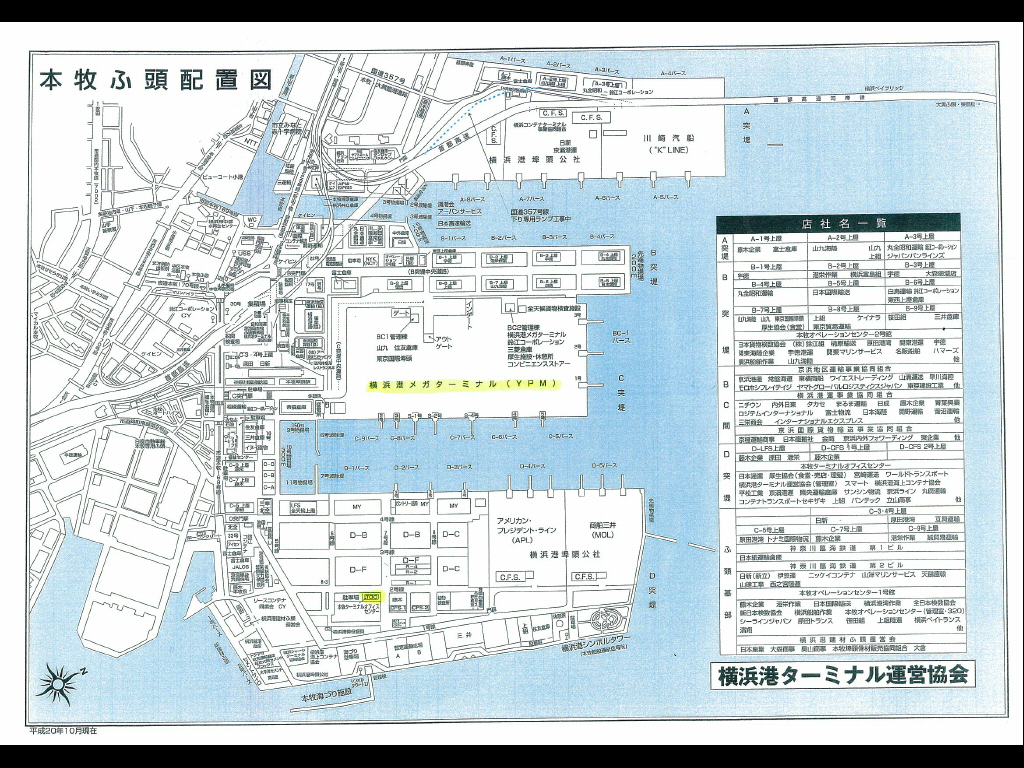 KMTCLINEKOREA MARINE TRANSPORT CO.,LTD. 高麗海運ジャパン株式会社KMTC (JAPAN) CO.,LTD東京03 (3500) 5051大阪06 (6243) 1661